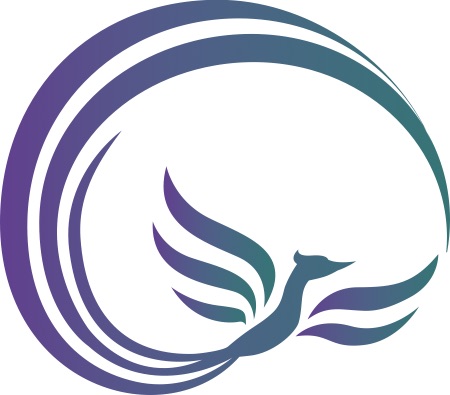 THE PHOENIX CENTER AT AURARIA | ANSCHUTZ900 Auraria Parkway • Suite 259 • Denver, CO • 80204info@thepca.org  | 303.315.7250Non-Proselytization PolicyThe Phoenix Center at Auraria|Anschutz (PCA) prohibits any of its volunteers or staff from proselytizing while participating in services or activities related to their work associated with the PCA. Staff and volunteers should refrain from any statements and/or behavior that would be construed as inducing parties to convert one’s faith or any reference made to a person’s religious belief and/or practice. The PCA does not condone the practice of witnessing and/or the sharing of one’s faith while engaged in activities or services provide by the PCA Any staff or volunteers violating this policy shall be subject to termination. 